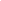 ToThe DirectorGarden State Cultural AssociationP.O box- 308, Scotch PlainsNJ, USA                                                                Dated :4th February 2022Sub: Acknowledgement of gratitude for sponsorship.Respected Sir/Madam,With due respect I beg to state that I'm SUBHOJIT NASKAR from Vill- Heria, P. O- Moukhali,P.S- Magrahat,Dist- South 24 Paraganas, West Bengal, India, getting your sponsorship from the year 2019. Now I'm studying in 7th semester under the WBUHS(West Bengal University of Health Sciences). After selected by you i got the money always the before of quarter ending month. It was very helpful because I've to pay a lot of fees like semester, books, tution and hostel canteen. In july 2021 our university published the result of 2nd Prof MBBS in that I got 59% marks in the 4 subjects (Pathology, Microbiology, Pharmacology & Forensic Medicine). Our offline classes going to start from the next week. We live in a country of 0.64 HDI(Human Development Index) and it's gonna be wrost in this pandemic situation. BUT the movement you've taken, the way you've chosen, the efforts you've done for the helpless & needy people, it's beyond my words. Thank you all the members of MUKTI and GSCA.Thanking you.Yours sincerely Subhojit Naskar3rd prof(part- 1)MBBSMidnapore Medical College & HospitalPaschim MedinipurWest Bengal - 721101